BÀI 1: ÔN TẬP CÁC SỐ ĐẾN 100 000Luyện tập 1Bài tập 1 trang 6 sgk toán 4 tập 1 KNTT: Số?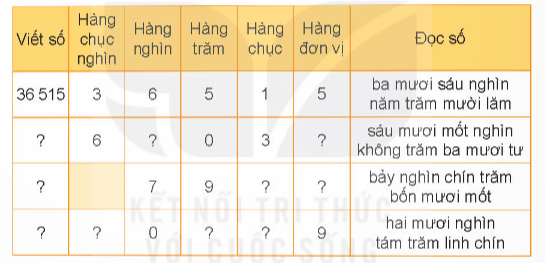 Đáp án: Bài tập 2 trang 6 sgk toán 4 tập 1 KNTT: Viết số rồi đọc số, biết số đó gồm:a. 4 chục nghìn, 2 nghìn, 5 trăm và 3 chụcb. 8 nghìn, 8 trăm, 8 chục và 8 đơn vịc. 5 chục nghìn, 7 trăm, 1 chục và 4 đơn vịd. 9 chục nghìn, 4 nghìn và 5 đơn vịĐáp án: a. 42530b. 8888c. 50714d. 94005Bài tập 3 trang 6 sgk toán 4 tập 1 KNTT: Số?a. 6825 = 6000 + 800 + 20 + ?b. 33471 = 30000+ 3000+ ? + 70 +1c. 75850 = 70000+ 5000+ 800+ ?d. 86209 = 80000+ 6000+ ?+ 9Đáp án: a. 6825 = 6000 + 800 + 20 + 5b. 33471 = 30000+ 3000+ 400 + 70 +1c. 75850 = 70000+ 5000+ 800+ 0d. 86209 = 80000+ 6000+ 200+ 9Bài tập 4 trang 6 sgk toán 4 tập 1 KNTT: Số?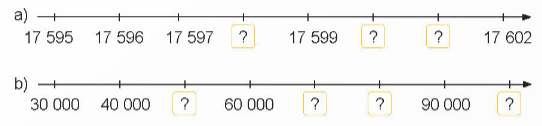 Đáp án: 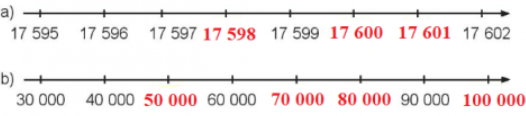 Bài tập 5 trang 7 sgk toán 4 tập 1 KNTT: Số?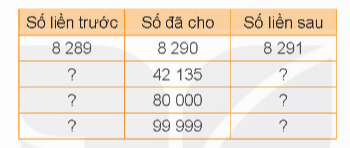 Đáp án: Luyện tập 2Bài tập 1 trang 7 sgk toán 4 tập 1 KNTT: = , <, > ?Đáp án: a. 9 897 ....< .... 10 00068 534 ....>......68 49934 000......>......33 979b. 8 563 ....=....... 8 000+ 500+60+345 031 .....<...... 40 000 + 5 000 +100 +3070 208 ....>........60 000 + 9 000 + 700 + 9Bài tập 2 trang 7 sgk toán 4 tập 1 KNTT: Chọn câu trả lời đúnga. Số bé nhất trong các số 20 107, 19 482, 15 999, 18 700 làA. 20 107B. 19 482C. 15 999D. 18 700b. Số nào dưới đây có chữ số hàng trăm là 8 ?A. 57 680B. 48 954C. 84 273D. 39 825c. Số dân của một phường là 12 987 người. Số dân của phường đó làm tròn đến hàng nghìn là:A. 12 900B. 13 000C. 12 000D. 12 960Đáp án: Chọn đáp án đúng như sau:a. C. 15 999b. D. 39 825c. B. 13 000Bài tập 3 trang 8 sgk toán 4 tập 1 KNTT: Số?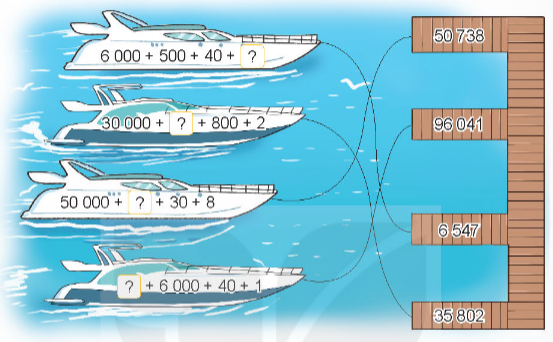 Đáp án: 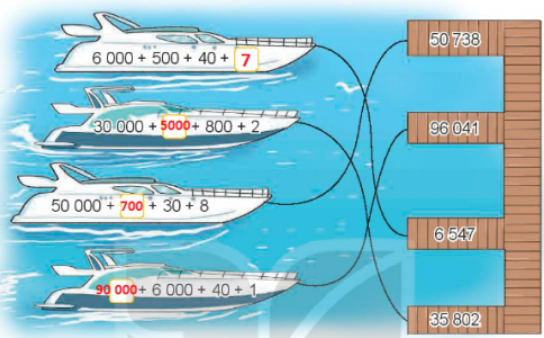 Bài tập 4 trang 8 sgk toán 4 tập 1 KNTTTrong bốn ngày đầu của tuần chiến dịch tiêm chủng mở rộng, thành phố A đã tiêm được số liều vắc-xin COVID-19 như sau:Thứ Hai: 36 785 liều vắc-xinThứ Ba: 35 952  liều vắc-xinThứ Tư: 37 243  liều vắc-xinThứ Năm: 29 419  liều vắc-xina. Ngày nào thành phố A tiêm được nhiều  liều vắc-xin nhất? Ngày nào thành phố A tiêm được ít  liều vắc-xin nhất?b. Viết tên các ngày theo thứ tự có số liều vắc xin đã được tiêm từ ít nhất đến nhiều nhấtĐáp án: a. Ngày thứ Tư thành phố A tiêm được nhiều liều vắc-xin nhấtNgày thứ Năm thành phố A tiêm được ít liều vắc-xin nhấtb. Ta có: 29 419 < 35 952 < 36 785 < 37 243Nên Các ngày theo thứ tự có số liều vắc xin đã được tiêm từ ít nhất đến nhiều nhất sắp xếp như sau: Thứ Năm, Thứ Ba, Thứ Hai, Thứ TưBài tập 5 trang 8 sgk toán 4 tập 1 KNTT: Đố em!Số 28 569 được sắp xếp bởi các que tính như sau: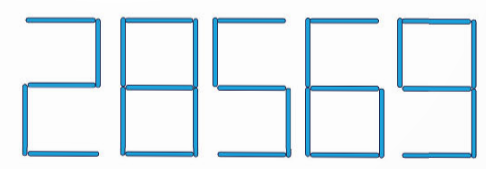 Hãy chuyển chỗ một que tính để tạo thành số bé Đáp án: Đáp án: 20569Viết sốHàng chục nghìnHàng nghìnHàng trămHàng chụcHàng đơn vịĐọc số3651536515Ba mươi sáu nghìn năm trăm mười lăm6103461034Sáu mươi mốt nghìn không trăm ba mươi tư79417941Bảy nghìn chín trăm bốn mươi mốt2080920809Hai mươi nghìn tám trăm linh chínSố liền trướcSố đã choSố liền sau8 2898 290829142 13442 1354213679 99980 00080 00199 99899 999100 000